Doorstrepen= er een streep doorheen zette (doorkrassen). Het woord is niet meer te lezen.Onderstrepen= er een streep onder zetten. Het woord is nog goed te lezen.Verbinden= aan elkaar vastmaken door er een lijntje tussen te zetten.Omcirkelen= ergens een rondje omheen maken/ tekenen.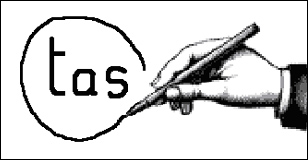 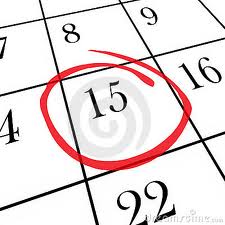 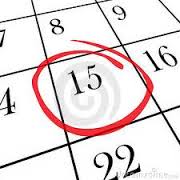 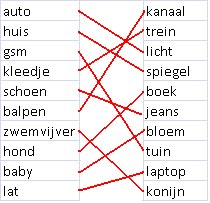 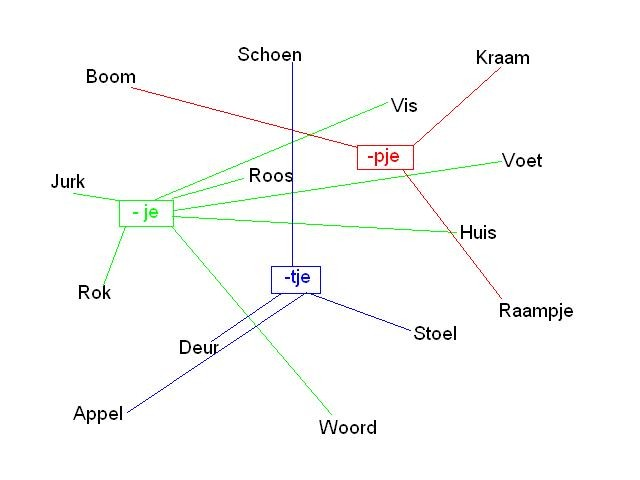 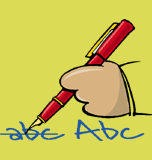 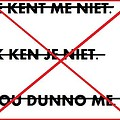 